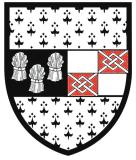 Please complete in BLOCK capitals Information Notes Visitor’s Parking Permit (On Street) How do I apply for a permit?An application form & statutory declaration forms are available from the Traffic Department, Kilkenny County Council, County Hall, John Street, Kilkenny R95 A39T, and from the Kilkenny County Council website  www.kilkennycoco.ie.  Please submit all fully completed applications to the Traffic Department, Kilkenny County Council, County Hall, John Street, Kilkenny R95 A39T.Is the personal data submitted as part of this application shared with other organisations?Kilkenny County Council may share personal data submitted as part of your application with other third parties where required to do so by law.  Where this is required Kilkenny County Council shall have regard to the security and integrity of the data and will minimise the data shared.Your data is shared internally within the Traffic Department of Kilkenny County CouncilApplicants are advised that the completed application form together with all submitted documentation in support of the application will be required to be retained by Kilkenny County Council for the purposes of audit inspection by both the Local government Auditor and the City Council’s internal auditor for a period of no longer than 2 years.Kilkenny county Council is committed to fulfilling its obligations imposed by the Data Protection Acts 1988 to2018.Please note : All applications received in this office are checked with the Rates Office to ensure that the premises are listed as domestic. If the premises are partially commercial/non-residential, the premises may be inspected to confirm adequate residential accommodation is provided within the premises.Incomplete Application forms will be returned to applicant.The renewal of a permit is the responsibility of the permit holder.All payments for processing of permits by cheque, postal order etc., should be made payable to Kilkenny County Council.  Please do not send cash in the post.  The option of payment by bank card is also available.What do I need in the event of a Lost/Stolen permit? You need to complete and sign a Statutory Declaration form which is available in Kilkenny County Council, Traffic Department, County Hall, Johns Street, Kilkenny, and on Kilkenny County Council website www.kilkennycoco.ieFee of €10 Contact Us: 			Tel: 056 7794540 			Email: trafficfines@kilkennycoco.ieVisitor’s Parking Permit (On Street Disc Parking)Application FormTHE ONUS IS ON APPLICANTS TO RENEW THE PERMIT WITHIN TWO WEEKS OF EXPIRY.  APPLICANTS WHO INCUR A TRAFFIC FINE AFTER THE EXPIRY OF THE TWO WEEK PERIOD, WILL BE REQUIRED TO PAY THE FINE IN FULL.CONDITIONSIf you are a resident within one of the Kilkenny County Council disc parking areas as contained in Kilkenny Borough Council, Parking Control Bye-Laws 2012 and you are over 65 years of age – you are entitled to apply for a ‘Visitors Permit’ if your household is solely occupied by one or more persons aged 65 or over.A Visitors Parking Permit shall permit a visitor to park his or her own vehicle for a maximum period of three consecutive hours in a disc  place on a street to which the disc relates free of charge.Possession of a Visitor’s Parking Permit does not guarantee the holder a  space at any time on the street indicated on the permit.The permit may be used only by the person who visits, calls on or makes a stay with the resident or is engaged by the resident to carry out works on their dwelling.The Permit will be for use only in the area indicated on the permit.The responsibility for the renewal of a Visitor’s Permit for the disc parking area rests solely with the permit holder.A maximum of one permit per house is permitted.  REQUIREMENTSIf you are eligible for a Visitor’s Parking Permit, please complete this Application Form giving details of all occupants of the household and attach herewith copies of the documents indicated.   (Unsigned or incomplete applications will not be accepted.)SURNAME: _____________________________	            FIRST NAME: ________________________________ADDRESS:  _____________________________________________________________________________________TEL NO:       _____________________________SURNAME: _____________________________	            FIRST NAME: ________________________________ADDRESS:  _____________________________________________________________________________________TEL NO:       _____________________________SURNAME: _____________________________	            FIRST NAME: ________________________________ADDRESS:  _____________________________________________________________________________________TEL NO:       _____________________________ALL OCCUPANTS OF HOUSEHOLD:ALL OCCUPANTS OF HOUSEHOLD:SURNAMEFIRST NAMEDATE OF BIRTHDECLARATIONI declare that my normal residence is at the above address within an On Street Disc Parking Area of Kilkenny County Council.  I attach herewith copies of:-			(Please insert   to confirm inclusion of the following)􀂅 Evidence of age of all occupants (Birth Cert / Passport / ID Card with date of birth) 􀂅 1 copy of Utility Bill e.g. ESB, GAS, TV Provider, Landline Phone, or Irish WaterOR     1 copy of current Financial Statement e.g. Bank / Credit Card / Credit UnionOR     1 copy of correspondence from Department of Social Welfare / RevenueDocumentation must be within the past 4 months showing Applicant’s Name and Address􀂅 Proof of ownership of the property - Local Property Tax correspondence for current year.􀂅􀂅 Out of date permit – if applicable (original permit required)􀂅 I have read, and understand the information notes attached Signed:  __________________________________________	          Date: ________________________DECLARATIONI declare that my normal residence is at the above address within an On Street Disc Parking Area of Kilkenny County Council.  I attach herewith copies of:-			(Please insert   to confirm inclusion of the following)􀂅 Evidence of age of all occupants (Birth Cert / Passport / ID Card with date of birth) 􀂅 1 copy of Utility Bill e.g. ESB, GAS, TV Provider, Landline Phone, or Irish WaterOR     1 copy of current Financial Statement e.g. Bank / Credit Card / Credit UnionOR     1 copy of correspondence from Department of Social Welfare / RevenueDocumentation must be within the past 4 months showing Applicant’s Name and Address􀂅 Proof of ownership of the property - Local Property Tax correspondence for current year.􀂅􀂅 Out of date permit – if applicable (original permit required)􀂅 I have read, and understand the information notes attached Signed:  __________________________________________	          Date: ________________________DECLARATIONI declare that my normal residence is at the above address within an On Street Disc Parking Area of Kilkenny County Council.  I attach herewith copies of:-			(Please insert   to confirm inclusion of the following)􀂅 Evidence of age of all occupants (Birth Cert / Passport / ID Card with date of birth) 􀂅 1 copy of Utility Bill e.g. ESB, GAS, TV Provider, Landline Phone, or Irish WaterOR     1 copy of current Financial Statement e.g. Bank / Credit Card / Credit UnionOR     1 copy of correspondence from Department of Social Welfare / RevenueDocumentation must be within the past 4 months showing Applicant’s Name and Address􀂅 Proof of ownership of the property - Local Property Tax correspondence for current year.􀂅􀂅 Out of date permit – if applicable (original permit required)􀂅 I have read, and understand the information notes attached Signed:  __________________________________________	          Date: ________________________APPLICATION FEE:  A Visitor’s Parking Permit for an On Street Disc Parking Area costs €20 and a maximum of one such permit per household applies.APPLICATION FEE:  A Visitor’s Parking Permit for an On Street Disc Parking Area costs €20 and a maximum of one such permit per household applies.APPLICATION FEE:  A Visitor’s Parking Permit for an On Street Disc Parking Area costs €20 and a maximum of one such permit per household applies.Please return completed application forms with copies of the required documents to                The Traffic Department, Kilkenny County Council, County Hall , John St  Kilkenny R95 A39TPlease return completed application forms with copies of the required documents to                The Traffic Department, Kilkenny County Council, County Hall , John St  Kilkenny R95 A39TPlease return completed application forms with copies of the required documents to                The Traffic Department, Kilkenny County Council, County Hall , John St  Kilkenny R95 A39TFOR OFFICE USERECEIVED BY: _____________________________________	RECEIPT NO: _________________________________ APPROVED BY: ____________________________________	PERMIT ISSUED BY:___________________________FOR OFFICE USERECEIVED BY: _____________________________________	RECEIPT NO: _________________________________ APPROVED BY: ____________________________________	PERMIT ISSUED BY:___________________________FOR OFFICE USERECEIVED BY: _____________________________________	RECEIPT NO: _________________________________ APPROVED BY: ____________________________________	PERMIT ISSUED BY:___________________________